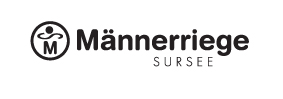 _____________________________________________________________________________________________________________________31. FAUST- UND VOLLEYBALLTURNIER, Stadthalle SURSEESONNTAG, 15. NOVEMBER 2020Spielberechtigt:	 Faustballer der Kategorie offen	 Volleyballer der Kategorie NichtlizenzierteVolleyball wird wiederum in 2 Kategorien gespielt. Die Basis dazu bildet die Rangierung aus dem Vorjahr. Die definitive Einteilung bleibt dem Organisator vorbehalten.Spielplan:	Vormittag: Volleyball	Nachmittag: FaustballEinsatz:	Fr. 60.00 pro Mannschaft. Bitte im Voraus überweisen auf		LUKB: Konto 60-41-2 		IBAN: CH19 0077 8010 3036 0860 5Auszeichnungen:	Mannschaftspreis für jede Mannschaft, zusätzlich- Fleischpreis für die 3 Erstplatzierten pro Kategorie- Wanderpreis für Turniersieger Volleyball Kategorie 1- Wanderpreis für Turniersieger FaustballSchutzkonzept:	Ein Covid Schutzkonzept ist in Arbeit und wir den Mannschften 	frühzeitig vor dem Turnier zugestelltAnmeldung: 	bis spätestens 18. Oktober 2020Schriftlich mit beiliegendem Anmeldetalon an:> Giovanni Valetti, Geuenseestrasse 8, 6210 Surseeoder> Tel. 076 370 71 63, E-Mail: giovanni.valetti@gmx.ch > www.maennerriege-sursee.ch > HallenturnierAbmeldung:	Falls dein Verein keine Mannschaft stellen kann, bitten wir um Abmeldung bis spätestens 18.10.2020 damit uns das Nachfragen erspart bleibt.Die Mannschaften werden dem Anmeldungseingang entsprechend berücksichtigt! Die Spielpläne werden rechtzeitig per E-Mail versandt Versicherung:	Ist Sache der TeilnehmerWir freuen uns auf ein erfolgreiches Turnier in der Stadthalle Sursee.Mit kameradschaftlichen Grüssen                        Unser Hauptsponsor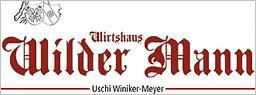 _____________________________________________________________________________________________________________________ANMELDUNG: Faust- und Volleyballturnier Sursee, Sonntag, 15. November 2020, Stadthalle SurseeMannschaft: 	.........................................................  		 Faustball  	 Volleyball				         	(Zutreffendes bitte ankreuzen)Mannschaft: 	.........................................................  		 Faustball  	 Volleyball				         	(Zutreffendes bitte ankreuzen)Mannschaft: 	.........................................................  		 Faustball  	 Volleyball				         	(Zutreffendes bitte ankreuzen)Schiedsrichter Volleyball:
Soweit möglich, stellt jede Volleymannschaft einen Schiedsrichter. Falls dies nicht möglich ist, bitte melden!Wir können keinen Schiedsrichter stellen  Abmeldung: Wir können leider keine Mannschaft stellenKontaktperson: 	..........................................................Adresse:  	..........................................................PLZ/Ort:  	..........................................................Telefon: 	..........................................................E-Mail: 	..........................................................	An-/ Abmeldefrist:	18. Oktober 2020OK Männerriege STV Sursee